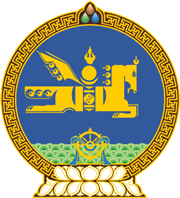 МОНГОЛ УЛСЫН ХУУЛЬ2019 оны 06 сарын 06 өдөр                                                                  Төрийн ордон, Улаанбаатар хот   ГЭР БҮЛИЙН ХҮЧИРХИЙЛЭЛТЭЙ   ТЭМЦЭХ ТУХАЙ ХУУЛЬД   ӨӨРЧЛӨЛТ ОРУУЛАХ ТУХАЙ	1 дүгээр зүйл.Гэр бүлийн хүчирхийлэлтэй тэмцэх тухай хуулийн 2 дугаар зүйлийн 2.1 дэх хэсгийн “Гэмт хэргээс урьдчилан сэргийлэх тухай хууль” гэснийг “Гэмт хэрэг, зөрчлөөс урьдчилан сэргийлэх тухай хууль” гэж, 11 дүгээр зүйлийн 11.1.1 дэх заалтын “Гэмт хэргээс урьдчилан сэргийлэх тухай хуульд” гэснийг “Гэмт хэрэг, зөрчлөөс урьдчилан сэргийлэх тухай хуульд” гэж тус тус өөрчилсүгэй. 	2 дугаар зүйл.Энэ хуулийг Гэмт хэрэг, зөрчлөөс урьдчилан сэргийлэх тухай хууль хүчин төгөлдөр болсон өдрөөс эхлэн дагаж мөрдөнө.		МОНГОЛ УЛСЫН 		ИХ ХУРЛЫН ДАРГА 				Г.ЗАНДАНШАТАР 